Please return to Research Governance Office for final notification.  Research Collaboration Agreement Submission Form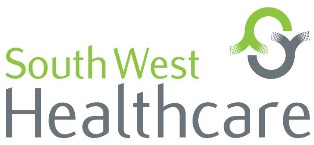  Research Collaboration Agreement Submission Form Research Collaboration Agreement Submission Form Research Collaboration Agreement Submission Form Research Collaboration Agreement Submission FormSection 1 – Agreement detailsSection 1 – Agreement detailsSection 1 – Agreement detailsSection 1 – Agreement detailsSection 1 – Agreement detailsThis form must accompany any research contract requiring organisational authorisation.  The purpose is to provide adequate information for signatories to have a clear understanding of the commitment of South West Healthcare to the contractual agreement.  The partially executed draft contract should be submitted with the Site Specific Approval submission.This form must accompany any research contract requiring organisational authorisation.  The purpose is to provide adequate information for signatories to have a clear understanding of the commitment of South West Healthcare to the contractual agreement.  The partially executed draft contract should be submitted with the Site Specific Approval submission.This form must accompany any research contract requiring organisational authorisation.  The purpose is to provide adequate information for signatories to have a clear understanding of the commitment of South West Healthcare to the contractual agreement.  The partially executed draft contract should be submitted with the Site Specific Approval submission.This form must accompany any research contract requiring organisational authorisation.  The purpose is to provide adequate information for signatories to have a clear understanding of the commitment of South West Healthcare to the contractual agreement.  The partially executed draft contract should be submitted with the Site Specific Approval submission.This form must accompany any research contract requiring organisational authorisation.  The purpose is to provide adequate information for signatories to have a clear understanding of the commitment of South West Healthcare to the contractual agreement.  The partially executed draft contract should be submitted with the Site Specific Approval submission.Chief Investigator:Local Reference:Study Title:Start Date:End Date:Purpose and description(in lay terms):Parties to the agreement:South West Healthcare  ANDSouth West Healthcare  ANDSouth West Healthcare  ANDSouth West Healthcare  ANDAlignment with SWH strategy and business plansGreat Healthcare Experiences – Empowering our people  –  Integrated, High Quality Care – Infrastructure that Supports Best Care –Partnering for Success – Great Healthcare Experiences – Empowering our people  –  Integrated, High Quality Care – Infrastructure that Supports Best Care –Partnering for Success – Great Healthcare Experiences – Empowering our people  –  Integrated, High Quality Care – Infrastructure that Supports Best Care –Partnering for Success – Great Healthcare Experiences – Empowering our people  –  Integrated, High Quality Care – Infrastructure that Supports Best Care –Partnering for Success – Intellectual property:Financial arrangements:Service involvement:Services involved Nature of involvementNature of involvementNature of involvementComments:PI Signature:Date:Date:Department:Please submit to ethics@swh.net.au or the Centre for Research Education and Teaching for attention of Research Governance Office. Enquiries - 03 55631633Please submit to ethics@swh.net.au or the Centre for Research Education and Teaching for attention of Research Governance Office. Enquiries - 03 55631633Please submit to ethics@swh.net.au or the Centre for Research Education and Teaching for attention of Research Governance Office. Enquiries - 03 55631633Please submit to ethics@swh.net.au or the Centre for Research Education and Teaching for attention of Research Governance Office. Enquiries - 03 55631633Please submit to ethics@swh.net.au or the Centre for Research Education and Teaching for attention of Research Governance Office. Enquiries - 03 55631633Section 2 – Research Governance Office use onlySection 2 – Research Governance Office use onlySection 2 – Research Governance Office use onlySection 2 – Research Governance Office use onlySection 2 – Research Governance Office use onlySSA:Fee request:Fee request:Checked by:Date:Date:Signatory Requirements:Name:Leani ViljoenExecutive Director People and CultureDocuments:Documents:Signature:Signatory Requirements:Name:Leani ViljoenExecutive Director People and CultureDocuments:Documents:Date:Signatory Requirements:Name:Craig FraserChief Executive OfficerDocuments:Documents:Signature:Signatory Requirements:Name:Craig FraserChief Executive OfficerDocuments:Documents:Date: